Math 1									Name ________________________3-2 Solving Systems of Equations by Graphing and Substitution			Date________Learning Goals:I can explain why and identify some systems of equations that have no solutions and some that have infinitely many solutions.I can solve systems of equations graphically, using elimination and substitution.I can identify the solution of a system of equations as an intersection point on a graph.I can write, solve and graph the system of equations and/or inequalities that best models the real-world problem.I can infer that since  and by the substitution property.Graph the following systems of equations and estimate the point of intersection.						2.   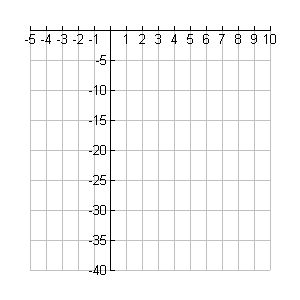 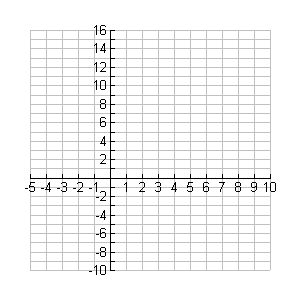 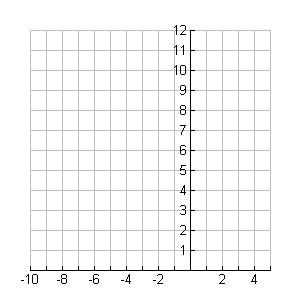 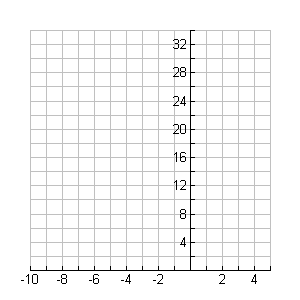 Solve the following systems of equations using substitution.5.    					6.    7.     					8.     9.     					10.     11.     					12.     